附件二：全国普通高校大学生学科竞赛排行榜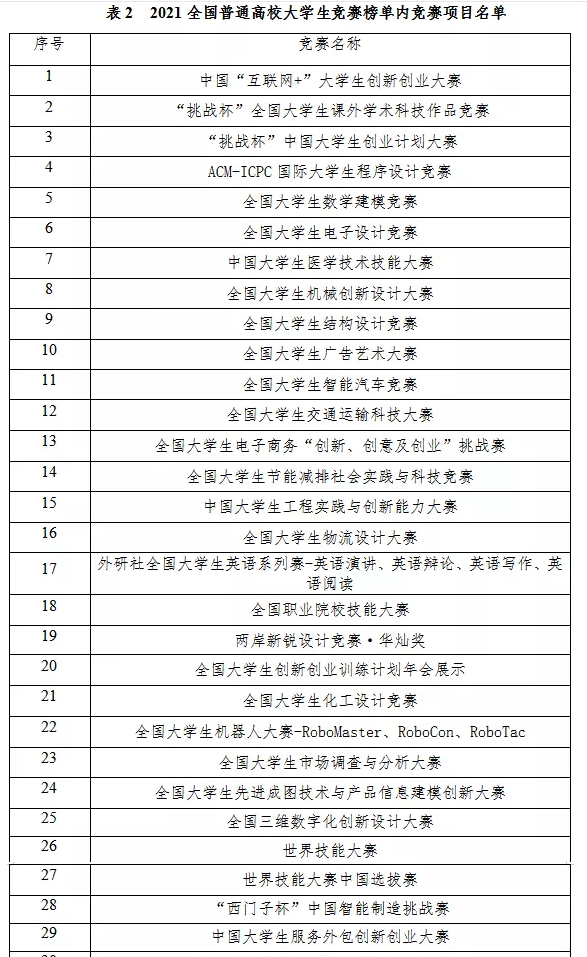 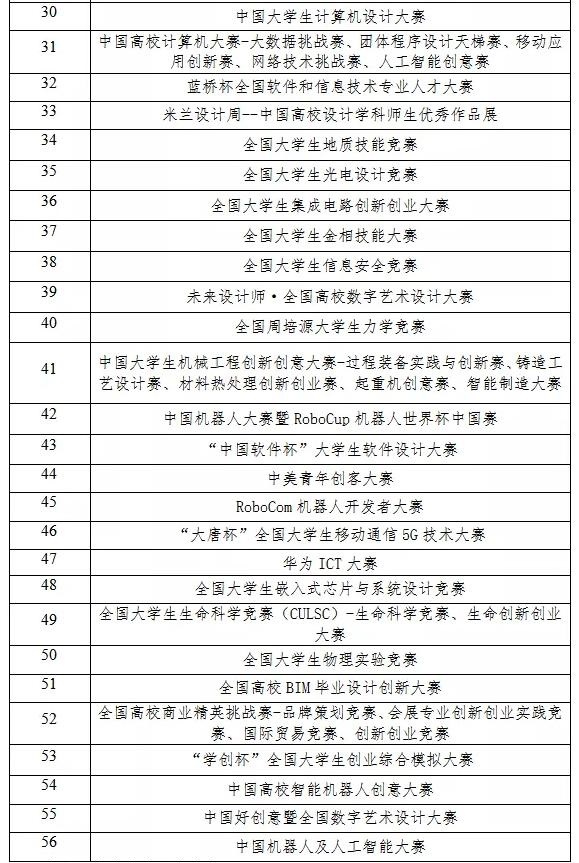 